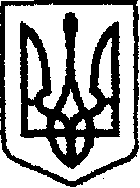 У К Р А Ї Н Ачернігівська обласна державна адміністрація         УПРАВЛІННЯ КАПІТАЛЬНОГО БУДІВНИЦТВАН А К А Звід 30.11.2021 року                              Чернігів                                  № 203Про внесення змін до наказу начальника Управління від 24.04.2020 №88Відповідно до статей 6, 11, 41 Закону України «Про місцеві державні адміністрації», керуючись Законом України «Про публічні закупівлі», у зв’язку з виробничою необхідністю та кадровими змінами,наказую:Внести зміни до наказу начальника Управління капітального будівництва Чернігівської обласної державної адміністрації від 24.04.2020 № 88 «Про тендерний комітет та уповноважених осіб», виклавши п.2 наказу в новій редакції:«2. Призначити уповноваженими особами Управління капітального будівництва Чернігівської обласної державної адміністрації, відповідальними за організацію і проведення спрощених процедур закупівель та закупівель, вартість яких не перевищує 50 тис. гривень,  Артеменко І.А., заступника начальника відділу економічного аналізу та договорів, Мельниченко О.В., головного спеціаліста відділу економічного аналізу та договорів, Тищенко Н.О., провідного інженера відділу економічного аналізу та договорів, Клецкову В.В., провідного інженера відділу економічного аналізу та договорів.».Начальник                                                                     Ярослав СЛЄСАРЕНКО